_smart light.Гарантийный талонПАСПОРТНаименование продукции:Лампа накаливания AKTIV ELECTROОбласть применения:В промышленности / в быту._smart light.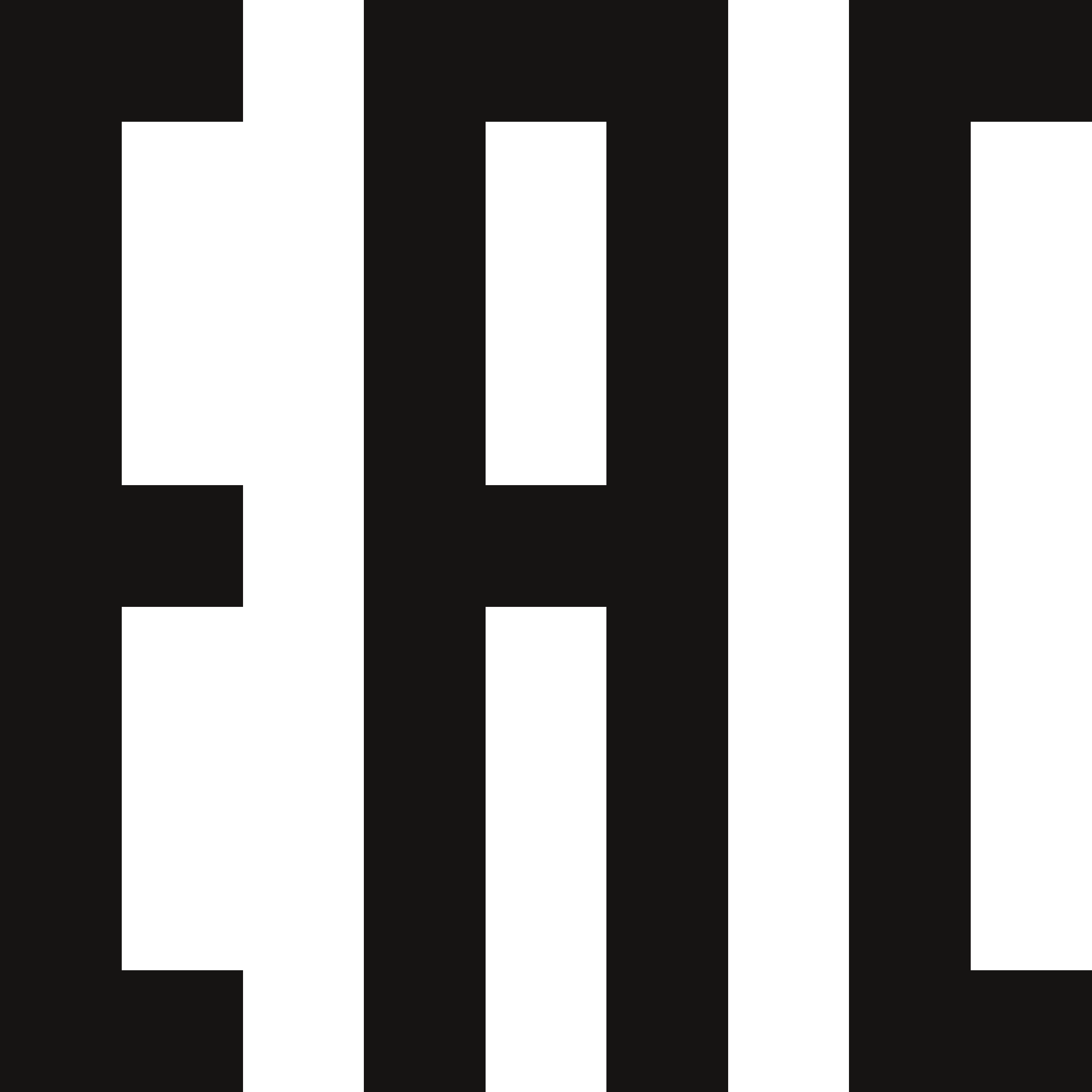 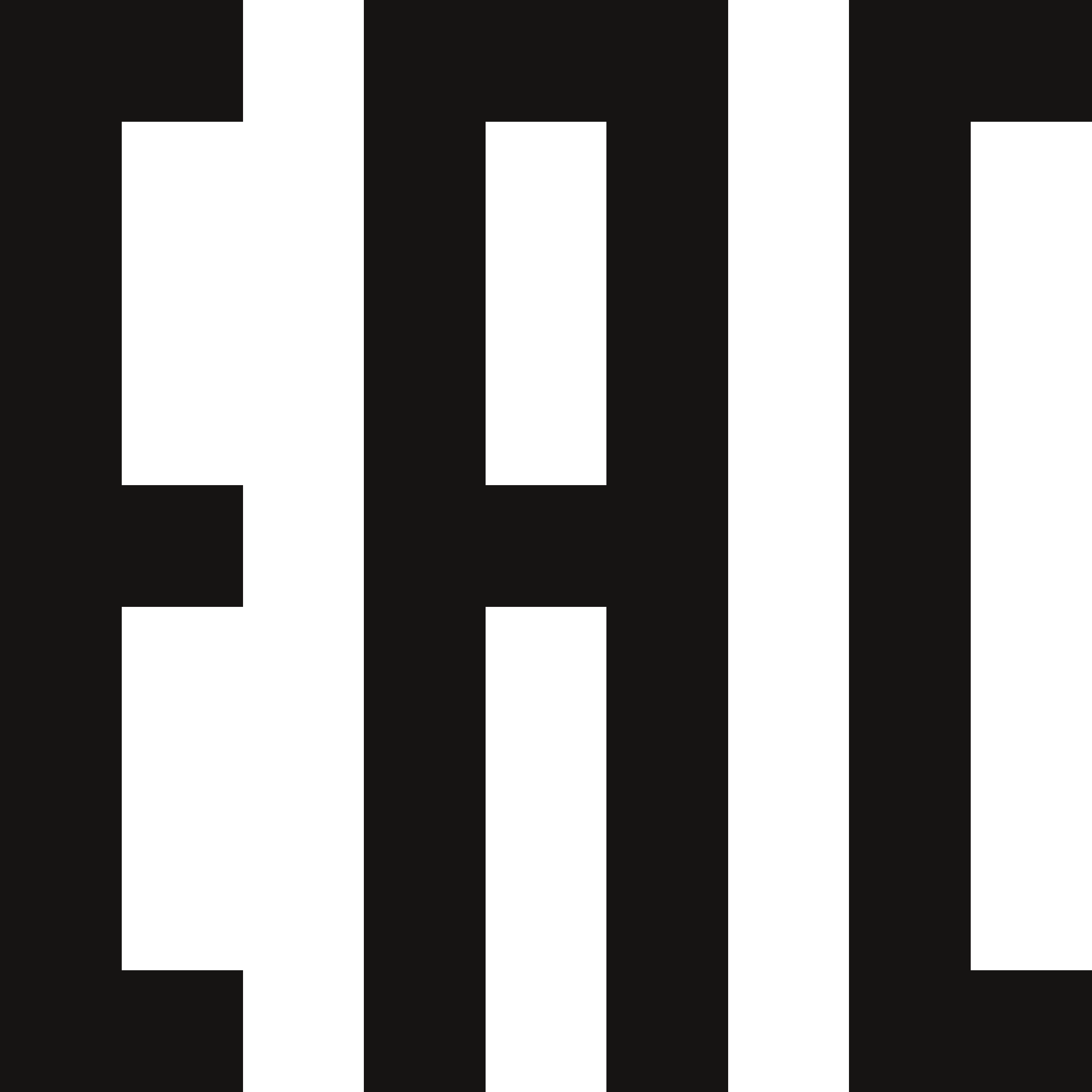 Лампа накаливанияAKTIV ELECTRO	Изготовлена и принята в соответствии с обязательными требованиями государственных стандартов, действующей технической документацией и признана годной к эксплуатации.Срок службы 1000 часов Гарантийный срок 1000 часовДата изготовления «  »		20  г. Дата продажи «  »	20  г.Дата обмена	«   »	20  г.Подпись продавца	ШТАМП МАГАЗИНАНаименование и местонахождение изготовителя, информация для связи:Произведено по заказу и под контролем ООО «Актив Электро» на заводе Гуандун Годзи Дянден Импэкс Компани. Лтд.,КНР, г. Гуанчжоу, ул Хуанпу зд. 124, оф. 330А ООО «Актив Электро»690069, РФ, г. Владивосток, ул. Русская, 17Телефон: +7 (423) 280-70-70, (423) 280-82-20www.aktiv-electro.ruОсновные технические характеристики и параметры:Напряжение	230ВКласс пылевлагозащиты	IP40Материал	Стекло, стальЦветовая температура	2700ККласс пылевлагозащиты	IP40Температура эксплуатации	-40...+40С Срок службы		1000чВозможность диммирования	даПравила и условия монтажаВ соответствии с технической документацией изготовителя, хранить в упаковке, перевозить в закрытом транспорте, не требует специальной утилизации.Правила и условия безопасной эксплуатацииНе разбирать, не бросать, не погружать в воду.Информация о мерах, которые следует принять при обнаружении неисправности продукции Обращаться по месту приобретенияМощностьФорма лампыРазмерСветовой потокЦоколь40 ВтГрушаА55390 ЛмЕ2760 ВтГрушаА55640 ЛмЕ2775 ВтГрушаА55940 ЛмЕ2795 ВтГрушаА551200 ЛмЕ2740 ВтСвечаС35390 ЛмЕ14 / Е2760 ВтСвечаС35640 ЛмЕ14 / Е2740 ВтШарG45390 ЛмЕ14 / Е2760 ВтШарG45640 ЛмЕ14 / Е27